Programas y Proyectos de InversiónEl Centro de Rehabilitación Integral y Escuela en Terapia Física y Rehabilitación no ejecuto programas y proyectos de inversión durante el periodo de octubre-diciembre 2023Indicadores de Resultados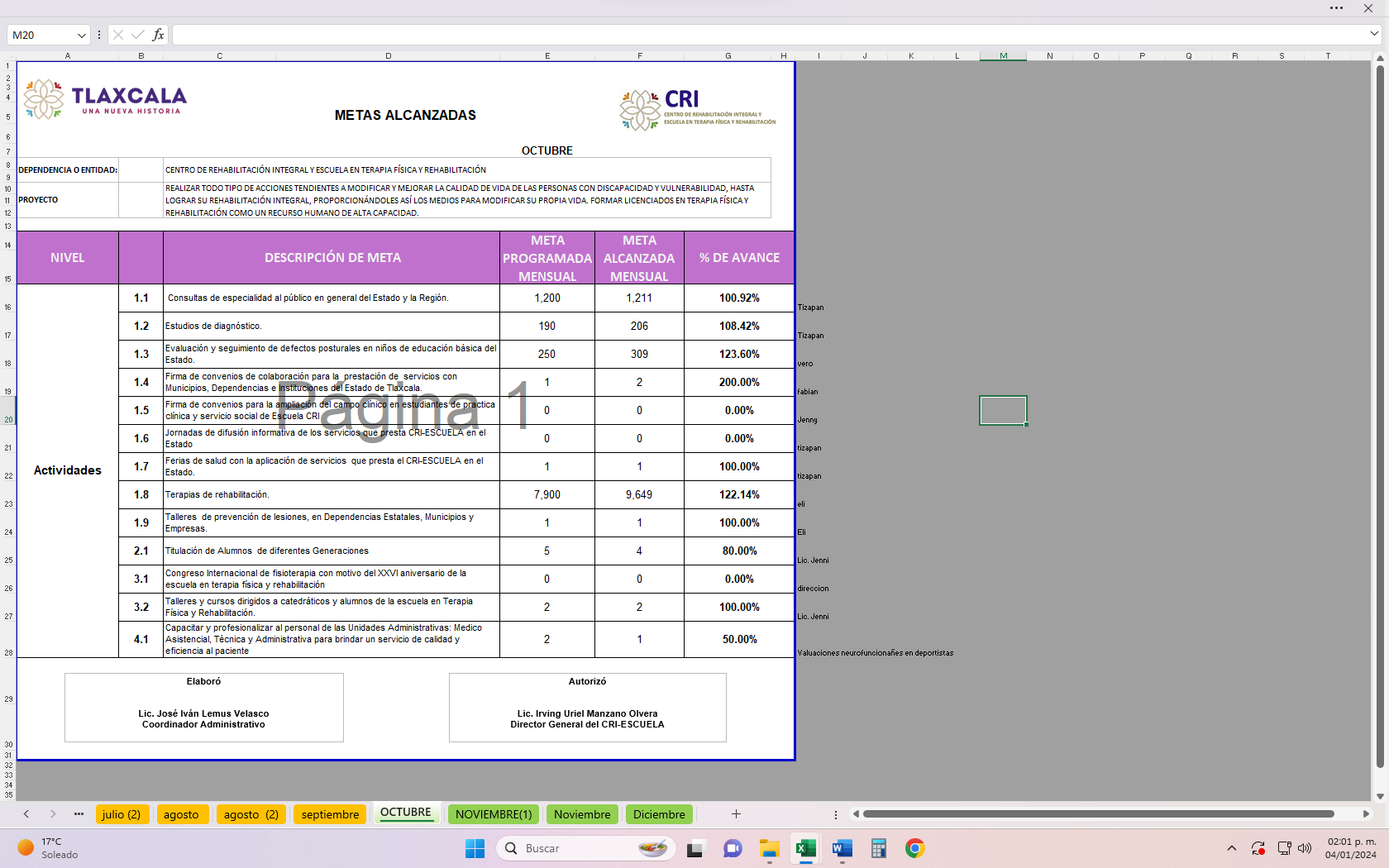 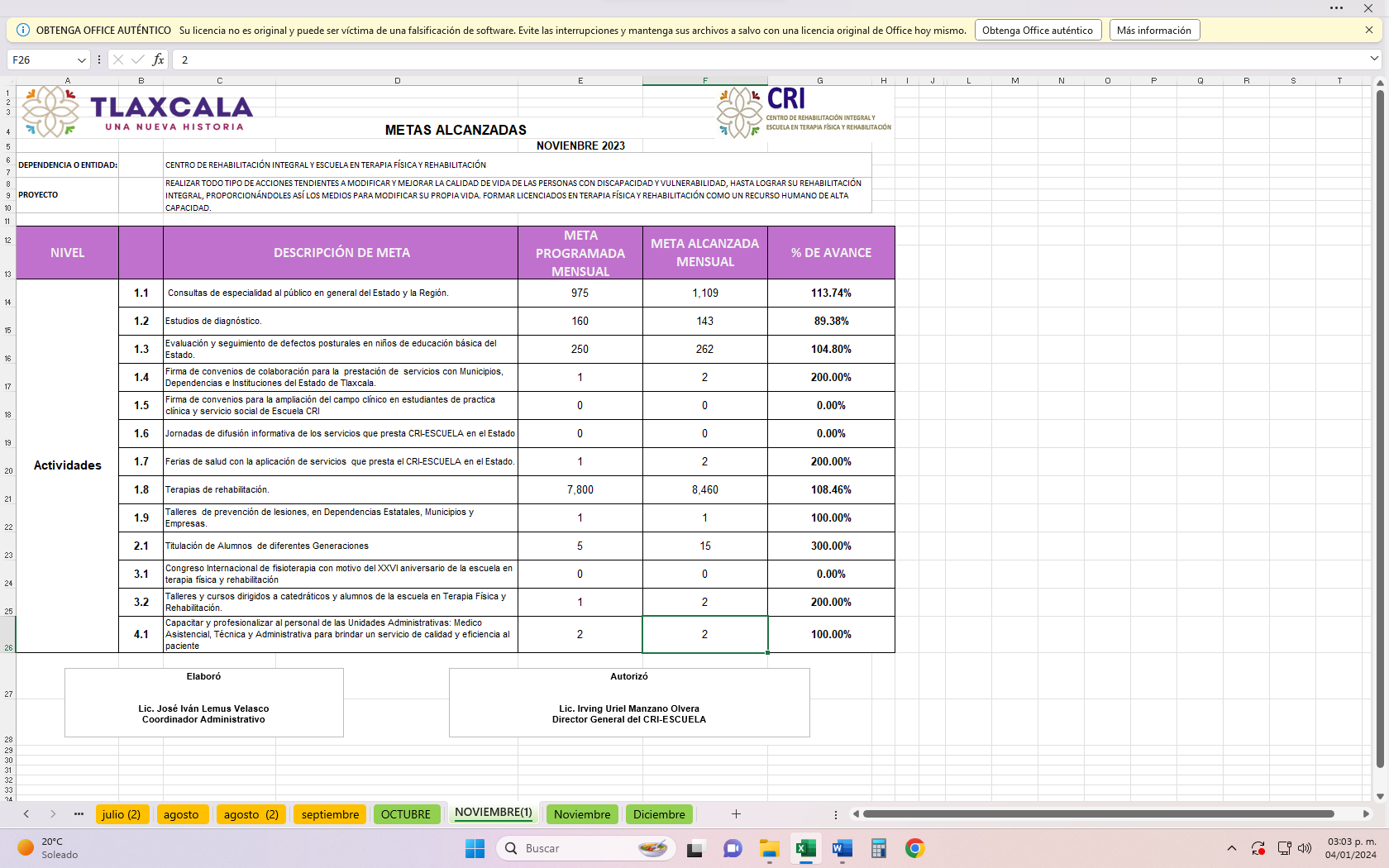 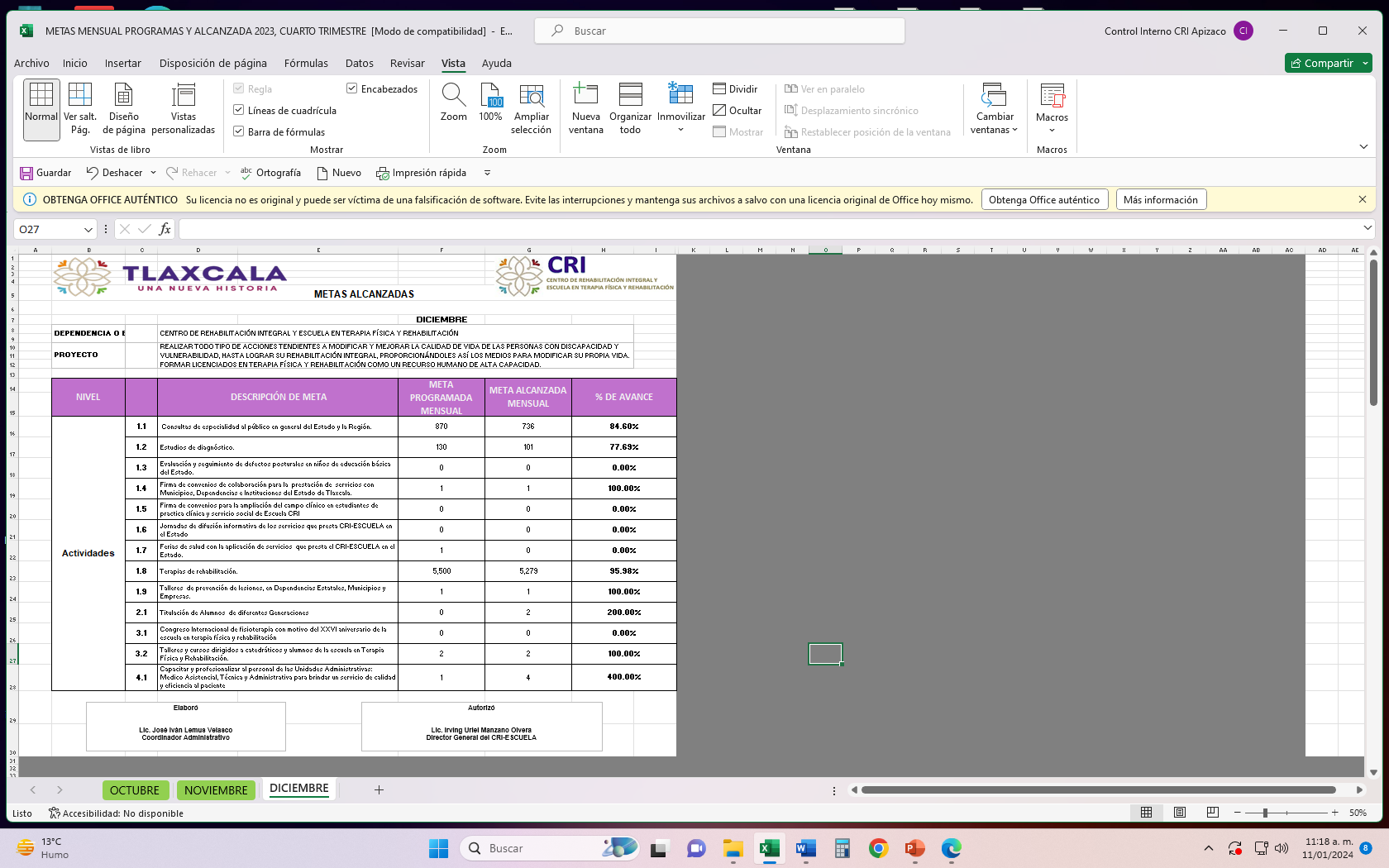 